资产出租工作流程步 骤流 程责任分配工作内容1出租申请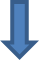 项目论证学校审批资产评估公开招租签订合同上报备案资料归档收益上缴使用或管理单位资产出租申请书、项目实施方案2出租申请项目论证学校审批资产评估公开招租签订合同上报备案资料归档收益上缴国资处组织校内、校外专家进行论证，出具资产出租可行性论证报告3出租申请项目论证学校审批资产评估公开招租签订合同上报备案资料归档收益上缴国资处校  办提交校长办公会审批4出租申请项目论证学校审批资产评估公开招租签订合同上报备案资料归档收益上缴国资处聘请第三方机构进行出租资产价值评估，出具评估报告5出租申请项目论证学校审批资产评估公开招租签订合同上报备案资料归档收益上缴国资处自行组织或委托交易机构进行公开竞价招租活动6出租申请项目论证学校审批资产评估公开招租签订合同上报备案资料归档收益上缴国资处使用或管理单位与承租商协商拟定合同，按审签程序完成合同签订7出租申请项目论证学校审批资产评估公开招租签订合同上报备案资料归档收益上缴国资处通过省财政资产系统向上级主管部门申请备案，上传相关资料：包括申请文件、申请单据、论证报告、会议纪要、评估报告、合同等8出租申请项目论证学校审批资产评估公开招租签订合同上报备案资料归档收益上缴国资处将招租活动的所有资料整理存档9出租申请项目论证学校审批资产评估公开招租签订合同上报备案资料归档收益上缴使用或管理单位按合同约定监督承租商缴纳租金9出租申请项目论证学校审批资产评估公开招租签订合同上报备案资料归档收益上缴财务处按规定将收益上缴国库9出租申请项目论证学校审批资产评估公开招租签订合同上报备案资料归档收益上缴国资处在财政资产系统上报录入收益